
Phrases obligatoires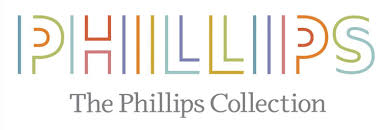 I. L’introduction 
« Avant de vous parler de [titre du tableau] par [nom de l’artiste], j’aimerais vous donner une idée du contexte historique et social en France et aux États-Unis [la période - au début / au milieu / à la fin du ?? siècle]. ... »« Aux États-Unis, .... (histoire) ... »« En France, .... (histoire) ... »II. L’artiste « Parlons brièvement de l’artiste.  (biographie) ... »III. Le tableau « Et maintenant, le tableau.  (description et interprétation) ... »IV. La conclusion
[quelques phrases : son influence sur d'autres artistes ? votre opinion (aimez-vous le tableau ? pourquoi ou pourquoi pas ?), etc.]